УТВЕРЖДАЮДиректор МБОУ «Каменская сош»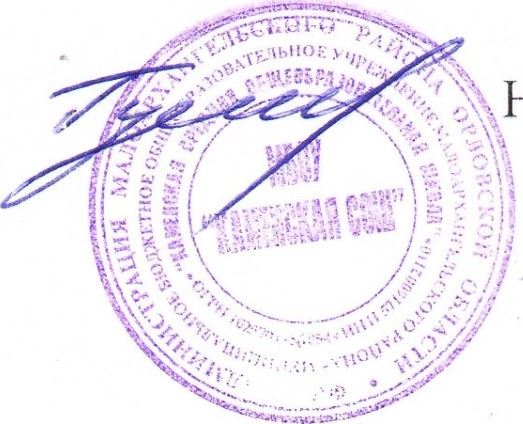 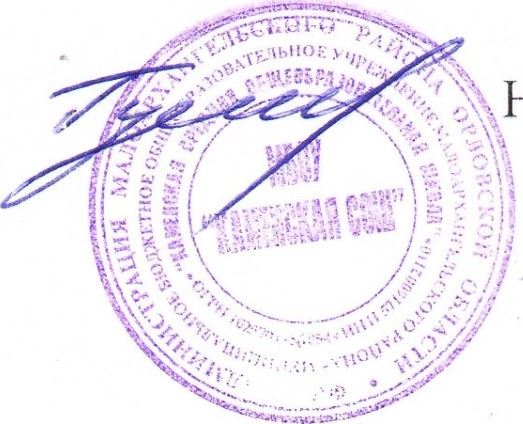 _____________ Н.А. Гулякин« 01  » сентября  2023 г.Приказ №113Положение об организации питания обучающихся1. Общие положения 1.1. Настоящее Положение об организации питания обучающихся разработано на основании Федерального закона № 273-ФЗ от 29.12.2012г «Об образовании в Российской Федерации» в редакции от 01.08.2020 года; СанПиН 2.4.5.2409-08 «Санитарно-эпидемиологические требования к организации питания обучающихся в общеобразовательных учреждениях, учреждениях начального и среднего профессионального образования» в редакции от 01.01.2020 года; законов, постановлений и распоряжений Департамента Орловской области и администрации Малоархангельского района, касающихся социального питания и социальной поддержки по обеспечению питанием в государственных образовательных организациях; на основании Устава МБОУ «Каменская сош». 1.2. Данное Положение об организации питания обучающихся в школе устанавливает порядок организации рационального питания обучающихся в общеобразовательной организации, определяет основные организационные принципы, правила и требования к организации питания детей, регулирует отношения между администрацией школы и родителями (законными  представителями). 1.3. Настоящее Положение разработано в целях обеспечения права обучающихся на организацию полноценного горячего питания в школе, социальной поддержки и укрепления здоровья детей, создания комфортной среды образовательной деятельности. 1.4. Основными задачами при организации питания в организации, осуществляющей образовательную деятельность, являются: обеспечение школьников питанием, соответствующим возрастным физиологическим потребностям в пищевых веществах и энергии, принципам рационального и сбалансированного питания; гарантированное качество и безопасность питания и пищевых продуктов, используемых в питании; предупреждение (профилактика) среди обучающихся инфекционных и неинфекционных заболеваний, связанных с фактором питания; пропаганда принципов здорового и полноценного питания. 1.5. Настоящее Положение определяет: • общие принципы организации питания школьников в общеобразовательной организации; порядок организации питания в школе; порядок организации питания, предоставляемого на льготной основе. Действие настоящего Положения распространяется на всех обучающихся школы, родителей (законных представителей) обучающихся, а также на работников организации, осуществляющей образовательную деятельность.  Положение об организации питания в школе регламентирует контроль организации питания администрацией, лица, ответственного за организацию питания, а также Бракеражной комиссии образовательной организации, устанавливает права и обязанности родителей, определяет документацию по питанию. 2.Основные цели и задачи организации питания в школе2.1. Обеспечение школьников питанием, соответствующим возрастным физиологическим потребностям в пищевых веществах и энергии, принципам рационального и сбалансированного питания. охране труда в школе . 2.2. Гарантированное качество и безопасность питания и пищевых продуктов, используемых для приготовления блюд.  2.3. Предупреждение (профилактика) среди обучающихся инфекционных и  неинфекционных заболеваний, связанных с фактором питания.  2.4. Пропаганда принципов полноценного и здорового питания.  2.5. Социальная поддержка детей из социально незащищенных, малообеспеченных и семей, попавших в трудные жизненные ситуации.  2.6. Модернизация школьных пищеблоков в соответствии с требованиями санитарных норм и правил, современных технологий.  2.7. Использование бюджетных средств, выделяемых на организацию питания, в соответствии с требованиями действующего законодательства Российской Федерации.  Общие принципы организации питания в школе Организация питания школьников является отдельным обязательным направлением деятельности организации, осуществляющей образовательную деятельность.  Администрация школы осуществляет организационную и разъяснительную работу с обучающимися и родителями с целью организации питания. Администрация МБОУ «Совхозская средняя общеобразовательная школа» обеспечивает принятие организационно-управленческих решений, направленных на обеспечение горячим питанием обучающихся, пропаганде принципов и санитарно-гигиенических основ здорового питания, ведение консультационной и разъяснительной работы с родителями (законными представителями) обучающихся.  Длительность промежутков между отдельными приемами пищи обучающимися не может превышать 3-3,5 часов.  К поставке продовольственных товаров и сырья для организации питания в школе допускаются исключительно предприятия и организации, имеющие соответствующую материально-техническую базу, квалифицированные кадры и опыт работы в обслуживании общеобразовательных организаций. 3.6. Питание в школе организовано на основе примерного цикличного  десятидневного меню рационов горячих завтраков и обедов для обучающихся государственных общеобразовательных организаций,  3.7. Гигиенические показатели пищевой ценности продовольственного сырья и пищевых продуктов, используемых в питании школьников, должны соответствовать Санитарно-эпидемиологическим правилам и нормативам СанПиН 2.4.5.2409 – 08.  Медико-биологическая и гигиеническая оценка рационов питания (примерных меню), разрабатываемых организацией, осуществляющей образовательную деятельность, выдача санитарноэпидемиологических заключений о соответствии типовых рационов питания (примерных меню) санитарным правилам и возрастным нормам физиологической потребности детей и подростков в пищевых веществах и энергии, плановый контроль за организацией питания, качеством поступающего сырья и готовой продукции, реализуемых в школе, осуществляется органами Роспотребнадзора и организацией, осуществляющей образовательную деятельность.  Руководство организацией питания обучающихся на льготной основе  в школе осуществляет Комиссия по питанию, действующая на основании настоящего Положения.  3.10. Организацию питания в школе осуществляет лицо, ответственное за организацию питания, назначаемое приказом директора школы из числа педагогических работников на текущий учебный год.  3.11. Ответственность за организацию питания в школе несет директор.  Порядок организации питания В МБОУ «Совхозская средняя общеобразовательная школа» для всех школьников на бесплатной основе обеспечение горячими завтраками  и/или обедами.  Питание обучающихся осуществляется на основании примерного меню на период не менее двух недель, которое согласовывается директором школы и территориального органа Роспотребнадзора.  При разработке примерного меню учитывается: продолжительность пребывания обучающихся в образовательной организации, возрастная категория, состояние здоровья обучающихся, возможности вариативных форм организации питания.  Фактическое меню (утверждается директором школы в ежедневном режиме, подписывается поваром) должно содержать информацию о количественном выходе блюд (для сложных блюд с разбивкой по составным частям блюда), энергетической и пищевой ценности, стоимости блюд. Школьная столовая осуществляет производственную деятельность в полном объеме 5 дней – с понедельника по пятницу включительно в режиме работы школы. В случае проведения мероприятий, связанных с выходом или выездом обучающихся из здания школы, столовая осуществляет свою деятельность по специальному графику, согласованному с директором организации, осуществляющей образовательную деятельность.  В школе установлен следующий режим предоставления питания обучающихся:  Завтраки:   9.20 – 9.35, 9.50 -10.05, 10.00 – 10.15, 10.10 – 10.25, 10.50-11.05.4.8.  Обеды: 11.05-11.20, 11.25-11.40, 11.45 – 12.00, 12.45 – 13.00, 13.25-13.40 Организация питания школьников продуктами сухого пайка без использования горячих блюд, кроме случаев надомного обучения обучающихся или возникновения аварийных ситуаций на пищеблоке (не более 1 – 2 недель), запрещена.  Лицо, ответственное за организацию питания:  координирует и контролирует деятельность классных руководителей по организации питания;  формирует списки обучающихся для предоставления питания;  предоставляет указанные повару  для расчета размера средств, необходимых для обеспечения обучающихся питанием;  обеспечивает учёт фактической посещаемости школьниками столовой, охват питанием,  контролирует ежедневный порядок учета количества фактически полученных обучающимися горячих завтраков по классам;  инициирует, разрабатывает и координирует работу по формированию культуры питания;  - осуществляет мониторинг удовлетворенности качеством школьного питания;  вносит предложения по улучшению питания.  4.11. Классные руководители школы: ежедневно представляют лицу, ответственному за организацию питания заявку на количество обучающихся на следующий учебный день; ежедневно не позднее, чем за 1 час до приема пищи в день питания уточняют представленную ранее заявку;  ведут ежедневный табель учета полученных обучающимися завтраков и обедов;  еженедельно представляют лицу, ответственному за организацию питания, данные о фактическом количестве приемов пищи по каждому обучающемуся; осуществляют в части своей компетенции мониторинг организации питания;  предусматривают в планах воспитательной работы мероприятия, направленные на формирование здорового образа жизни обучающихся, потребности в сбалансированном и рациональном питании,  - систематически выносят на обсуждение в ходе родительских собраний вопросы обеспечения полноценного питания обучающихся;  вносят на обсуждение на педагогического совета, совещаниях при директоре предложения по улучшению питания.  4.12. Ответственный дежурный по школе (дежурный администратор) обеспечивает дежурство учителей и обучающихся в помещении столовой. Дежурные учителя обеспечивают соблюдение режима посещения столовой, общественный порядок и содействуют работникам столовой в организации питания.  5. Меры социальной поддержки 5.1  В  школе   бесплатно предоставляются: 5.1.1. Завтраки для детей  ОВЗ   1- 4 классов из расчета 40 рублей в день на одного обучающегося. 5.1.2. Завтраки для всех обучающихся школы 5-11 классов из расчета 40 рублей в день на одного обучающегося. 5.1.3. Обеды для детей ОВЗ 5- 9 классов  из расчета 60 рублей в день на одного обучающегося. 5.2. В соответствии Федерального Закона № 47-ФЗ от 01.03.2020 г. школа предоставляет  всем учащимся начальных классов ( 1-4 классы) бесплатный прием горячей пищи:  5.2.1. Обеды из расчета 56 руб. 48 коп. в день на одного обучающегося. 6. Обеспечение контроля организации питания 6.1. Директор школы осуществляет общий контроль организации питания, в том числе:  организацию льготного питания; устранение предписаний по организации питания;  условия транспортировки и хранения продуктов;  своевременность прохождения санитарного минимума персоналом школьной столовой. Контроль над организацией  питания осуществляет Комиссия по питанию.  Контроль посещения столовой осуществляет ответственный за организацию питанию в образовательной организации.  Заместитель директора по административно- хозяйственной работе осуществляет контроль санитарно-технических условий пищеблока и обеденного зала, наличия оборудования, инвентаря и кухонной посуды.  Дежурный учитель в столовой, учителя начальных классов осуществляют контроль соблюдения детьми правил личной гигиены.  Повар школьной столовой осуществляет контроль соблюдения персоналом столовой правил личной гигиены. Проверку качества пищи, объема и выхода приготовленных блюд, их соответствие утвержденному меню, соблюдение рецептур и технологических режимов осуществляет бракеражная комиссия. Также, комиссия проводит проверки качества сырой продукции, поступающей на пищеблок, условий её хранения, соблюдения сроков реализации, норм вложения и технологии приготовления пищи и выполнения иных требований, предъявляемых надзорными органами и службами. Результаты проверки заносятся в бракеражный журнал.  Бракеражная комиссия организует и проводит опрос обучающихся по ассортименту и качеству отпускаемой продукции и представляет полученную информацию директору школы.  Бракеражная комиссия вносит администрации школы предложения по улучшению обслуживания обучающихся, оказывает содействие в проведении просветительской работы среди обучающихся и их родителей (законных представителей) по вопросам рационального питания. Бракеражная комиссия создается на текущий учебный год приказом директора школы . Бракеражная комиссия вправе снять с реализации блюда, приготовленные с нарушениями санитарно-эпидемиологических требований. 6.12. Работа комиссии осуществляется в соответствии с планом, согласованным с администрацией школы. Результаты проверок и меры, принятые по устранению недостатков оформляются актами и рассматриваются на заседаниях бракеражной комиссии с приглашением заинтересованных лиц.  6.13. Заседание комиссии оформляется протоколом и доводится до сведения администрации организации, осуществляющей образовательную деятельность. 7. Права и обязанности родителей  (законных представителей) обучающихся  7.1. Родители (законные представители) обучающихся имеют право: ; вносить предложения по улучшению организации питания обучающихся лично, через родительские комитеты и иные органы государственно-общественного управления;  -знакомиться с примерным и ежедневным меню, ценами на готовую продукцию в школьной столовой;  - принимать участие в деятельности органов государственно-общественного управления по вопросам организации питания обучающихся;  -оказывать в добровольном порядке благотворительную помощь с целью улучшения питания обучающихся в соответствии с действующим законодательством Российской Федерации.  7.2. Родители (законные представители) обучающихся обязаны: своевременно не позднее, чем за один день сообщать классному руководителю о болезни ребенка или его временном отсутствии в школе  для снятия его с питания на период его фактического отсутствия;  - своевременно классного руководителя об имеющихся у ребенка аллергических реакциях на продукты питания;  вести разъяснительную работу со своими детьми по привитию им навыков здорового образа жизни и правильного питания.  8. Информационно-просветительская работа и мониторинг  организации питания 8.1. Образовательная организация с целью совершенствования организации питания:  организует постоянную информационно- просветительскую работу по повышению уровня культуры питания школьников в рамках учебной деятельности (в предметном содержании учебных курсов) и внеучебных мероприятий;  оформляет и регулярно (не реже 1 раза в четверть) обновляет информационные стенды, посвящённые вопросам формирования культуры питания;  изучает режим и рацион питания обучающихся в домашних условиях, потребности и возможности родителей в решении вопросов улучшения питания обучающихся с учётом режима функционирования образовательной организации, пропускной способности школьной столовой, оборудования пищеблока;  - организует систематическую работу с родителями, проводит беседы, лектории и другие мероприятия, посвящённые вопросам роли питания в формировании здоровья человека, обеспечения ежедневного сбалансированного питания, развития культуры питания,  привлекает родителей к работе с детьми по организации досуга и пропаганде здорового образа жизни, правильного питания в домашних условиях;  содействует созданию системы общественного информирования и общественной экспертизы организации питания с учётом широкого использования потенциала органа государственнообщественного управления, родительских комитетов классов, органов ученического самоуправления, возможностей создания мобильных родительских групп и привлечения специалистов заинтересованных ведомств и организаций, компетентных в вопросах организации питания;  обеспечивает в части своей компетенции межведомственное взаимодействие и координацию работы различных государственных служб и организаций по совершенствованию и контролю за качеством питания; проводит мониторинг организации питания и знакомит с его результатами педагогический персонал и родителей.  В показатели мониторинга может входить следующее: количество детей, охваченных питанием, в том числе двухразовым; количество обогащенных и витаминизированных продуктов, используемых в рационе питания; количество работников столовых, повысивших квалификацию в текущем году;  обеспеченность пищеблока столовой современным технологическим оборудованием;  удовлетворенность детей и их родителей организацией и качеством предоставляемого питания.  8.2. Вопросы организации питания (анализ ситуации, итоги, проблемы, результаты социологических опросов, предложения по улучшению питания, формированию культуры питания и др.) не реже 1 раза в полугодие обсуждаются на родительских собраниях в классах, не реже 1 раза в год выносятся на обсуждение в рамках общешкольного собрания, публичного отчета.  9. Документация 9.1. Для организации процесса питания детей необходимы следующие документы:  Положение о школьной столовой;  Положение об организации питания обучающихся;  приказ директора, регламентирующий организацию питания обучающихся (с назначением ответственных лиц с возложением на них функций контроля); - график питания обучающихся;  правила посещения столовой для обучающихся;  табель учёта посещаемости столовой;  справки, акты, аналитические материалы по вопросам организации питания.  10. Заключительные положения Настоящее Положение об организации питания обучающихся является локальным нормативным актом, регламентирующим деятельность школы по вопросам питания, принимается на педагогическом школы и утверждается приказом директора школы. Все изменения и дополнения, вносимые в настоящее Положение, оформляются в письменной форме в соответствии действующим законодательством . Положение об организации питания обучающихся в школе принимается на неопределенный срок. Изменения и дополнения к Положению принимаются в порядке, предусмотренном п.10.1. настоящего Положения.  После принятия Положения (или изменений и дополнений отдельных пунктов и разделов) в новой редакции предыдущая редакция автоматически утрачивает силу.  